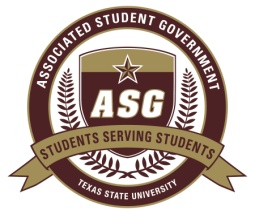 ASG Graduate House of RepresentativesMeeting AgendaSeptember 9, 2011Call to Order – ASG Vice President Tiffany RoemerRoll CallApproval of MinutesHouse Leader’s ReportAdvisor’s ReportNew BusinessInduction of New Representatives & Officers – ASG President A.J. DeGarmoConfirmationSwearing inIntroductionsASG 2011-2012 Initiatives – A.J. DeGarmoJoint Legislative Finance Committee – A.J. DeGarmoFall 2011 Graduate House Meeting Schedule – Dr. WilliamsonAttendance at Senate Meetings – House Secretary Christian McArthurASG 2011-2012 Graduate House Initiatives – House Leader Ricardo VidettaOld BusinessQuestionsAnnouncementsTexas State Graduate College Information Fair (September 14, 11am-2pm)Third International Research Conference for Graduate Students (November 2-3)Abstracts due September 30Register at http://www.gradcollege.txstate.edu/rsrch_conf.htmlAlpha Chi Honorary Society Induction (October 20)Adjournment